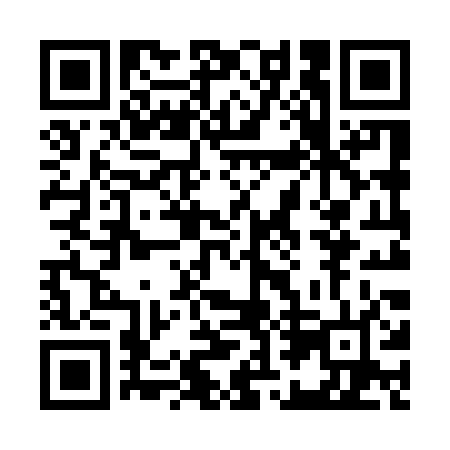 Prayer times for Anglo Rustico, Prince Edward Island, CanadaMon 1 Jul 2024 - Wed 31 Jul 2024High Latitude Method: Angle Based RulePrayer Calculation Method: Islamic Society of North AmericaAsar Calculation Method: HanafiPrayer times provided by https://www.salahtimes.comDateDayFajrSunriseDhuhrAsrMaghribIsha1Mon3:225:251:176:429:0911:122Tue3:235:261:176:429:0911:123Wed3:245:261:186:429:0911:114Thu3:255:271:186:429:0811:105Fri3:265:281:186:429:0811:096Sat3:275:281:186:429:0811:087Sun3:295:291:186:429:0711:078Mon3:305:301:186:419:0711:069Tue3:315:311:196:419:0611:0510Wed3:335:321:196:419:0511:0411Thu3:345:321:196:419:0511:0312Fri3:365:331:196:409:0411:0113Sat3:375:341:196:409:0311:0014Sun3:395:351:196:409:0310:5915Mon3:415:361:196:399:0210:5716Tue3:425:371:196:399:0110:5617Wed3:445:381:196:389:0010:5418Thu3:465:391:196:388:5910:5319Fri3:475:401:206:378:5810:5120Sat3:495:411:206:378:5710:4921Sun3:515:421:206:368:5610:4822Mon3:535:431:206:368:5510:4623Tue3:545:451:206:358:5410:4424Wed3:565:461:206:358:5310:4225Thu3:585:471:206:348:5210:4026Fri4:005:481:206:338:5110:3927Sat4:025:491:206:338:5010:3728Sun4:045:501:206:328:4910:3529Mon4:055:511:206:318:4710:3330Tue4:075:531:206:308:4610:3131Wed4:095:541:206:298:4510:29